			                     
                                                                  Alexandra S. Hamel
                                                                                                   TRADUCTRICE-RÉVISEURE 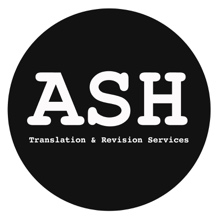                                                                                          https://ca.linkedin.com/in/transitfix/fr                                                                                                          alexandra.shamel@mail.mcgill.ca                                                                                                              (438) 869-8907LanguES      	Anglais • Français | Compétence bilingue
                        	Italien • Espagnol | Compétence intermédiaireÉTUDES         	Bac  Langue et littérature françaises avec distinction – spécialisation Traduction | McGill 2012  	DEC  Creative Arts, Literature & Languages | Collège Marianopolis 2009	DES Collège de Montréal 2007COMPÉTENCES  Traduction anglais-français et français-anglais • Rédaction • Révision       	SDL Trados Studio 2015 | Suite Microsoft Office | Facebook• Twitter • LinkedIn • Instagram et BOURSES	• De l’Université McGill en vue d’un semestre à l’Université de Melbourne en Australie. 01/2012• De l’Institut Culturel Italien de Montréal pour un programme linguistique à Florence en Italie. 07/2009	• Sélectionnée pour un programme d’échange linguistique à Berlin en Allemagne. 01/2009ExpÉrience	Traductrice-réviseure à mon compte 11/2015	Logistec Corporation (siège social) • Montréal—présent 	• Traduction et révision d’une grande variété de projets (procédures et politiques d’entreprise, contenu pour réseaux sociaux, présentations, articles, brochures et sites web) en français et en anglais.	• Enregistrement de présentations audio en français et en anglais.             	Responsable d’études de marché et traductrice-réviseure09/2013     	ORC International • Melbourne, Victoria—04/2014 	• Collecte des commentaires des clients francophones et anglophones à l’international.• Révision et homogénéisation des sondages officiels français de l’entreprise. 
• Traduction de sondages officiels de l'anglais vers le français.
• Révision et validation du travail de mes collègues avant qu’il soit envoyé aux clients.• Travail au poste de nuit, de 23 h 00 à 7 h 00. 	Traductrice-réviseure et rédactrice à mon compte 06/2012     	Croisières AML • Québec—07/2012	• Rédaction et révision de documents d’affaires.	• Traduction de documents d’affaires du français vers l’anglais. 	Hôtesse, traductrice-réviseure et rédactrice pour une galerie d’art 06/2008     	Galerie Saint-Dizier • Montréal—09/2008	• Travail d’hôtesse lors d’évènements en galerie; manipulation et encadrement d’œuvres.	• Révision, rédaction et traduction des biographies d’artistes en ligne. 	• Mise à jour du site web.BÉNÉVOLAT	Interprète2005	Jeux mondiaux des policiers et pompiers • Québec	•	Traduction simultanée entre le directeur et les athlètes anglophones, italophones et hispanophones. 	• Travail à la réception et aux kiosques d’information pour accueillir et diriger les athlètes. 